Publicado en  el 21/01/2016 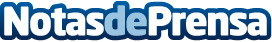 Arroz La Fallera organiza una Twitter Party para conseguir la #PaellaEmojiDatos de contacto:Nota de prensa publicada en: https://www.notasdeprensa.es/arroz-la-fallera-organiza-una-twitter-party_1 Categorias: Gastronomía Viaje Turismo Dispositivos móviles http://www.notasdeprensa.es